01.12.2020r. wtorekTemat: Czym jest zazdrość i jak sobie z nią radzić? Pomoc koleżeńska – czy należy pożyczać swoje rzeczy?Dzień dobry!Dzisiaj proszę żebyście zapoznali się z poniższym tekstem i wykonali karty pracy.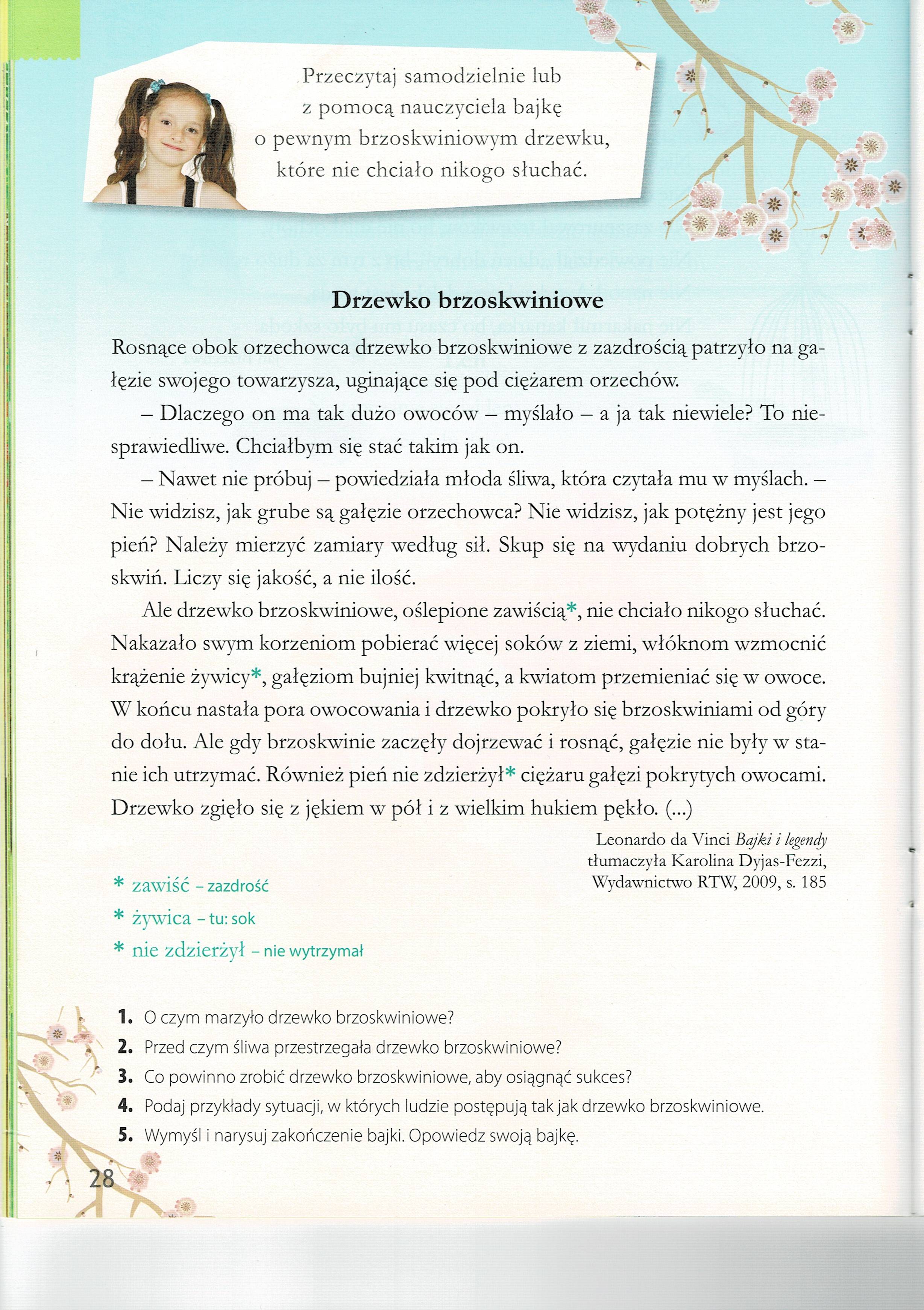 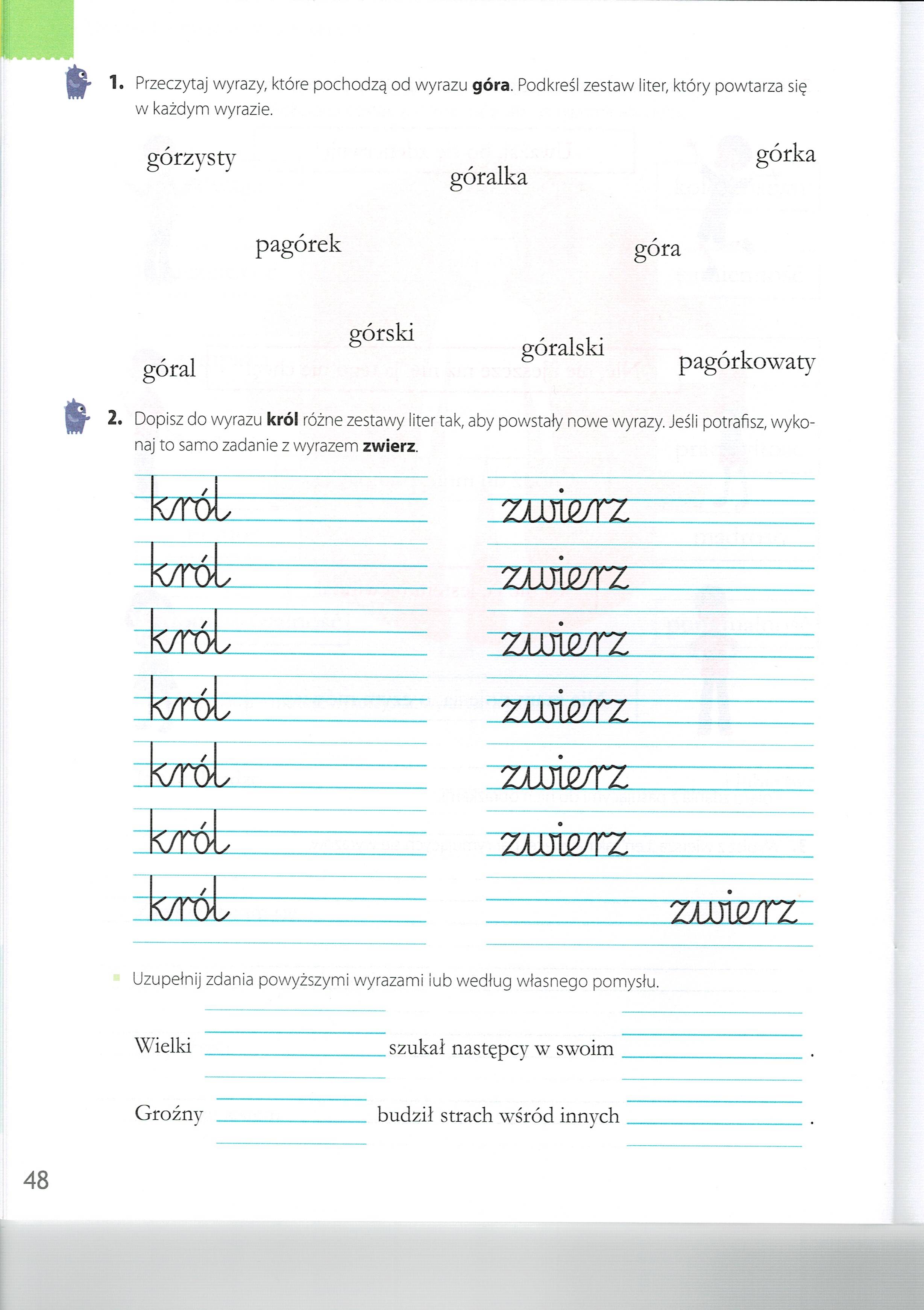 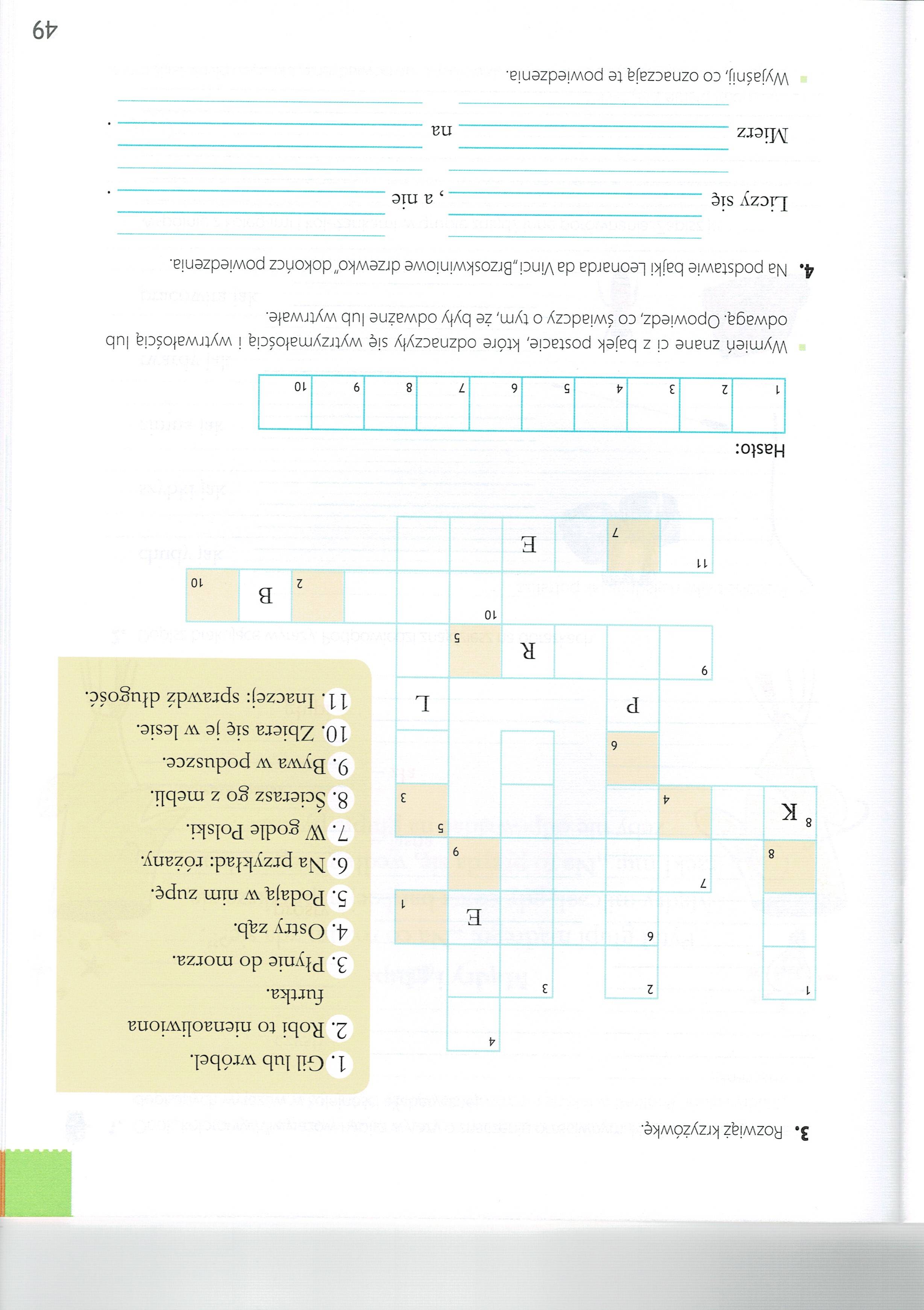 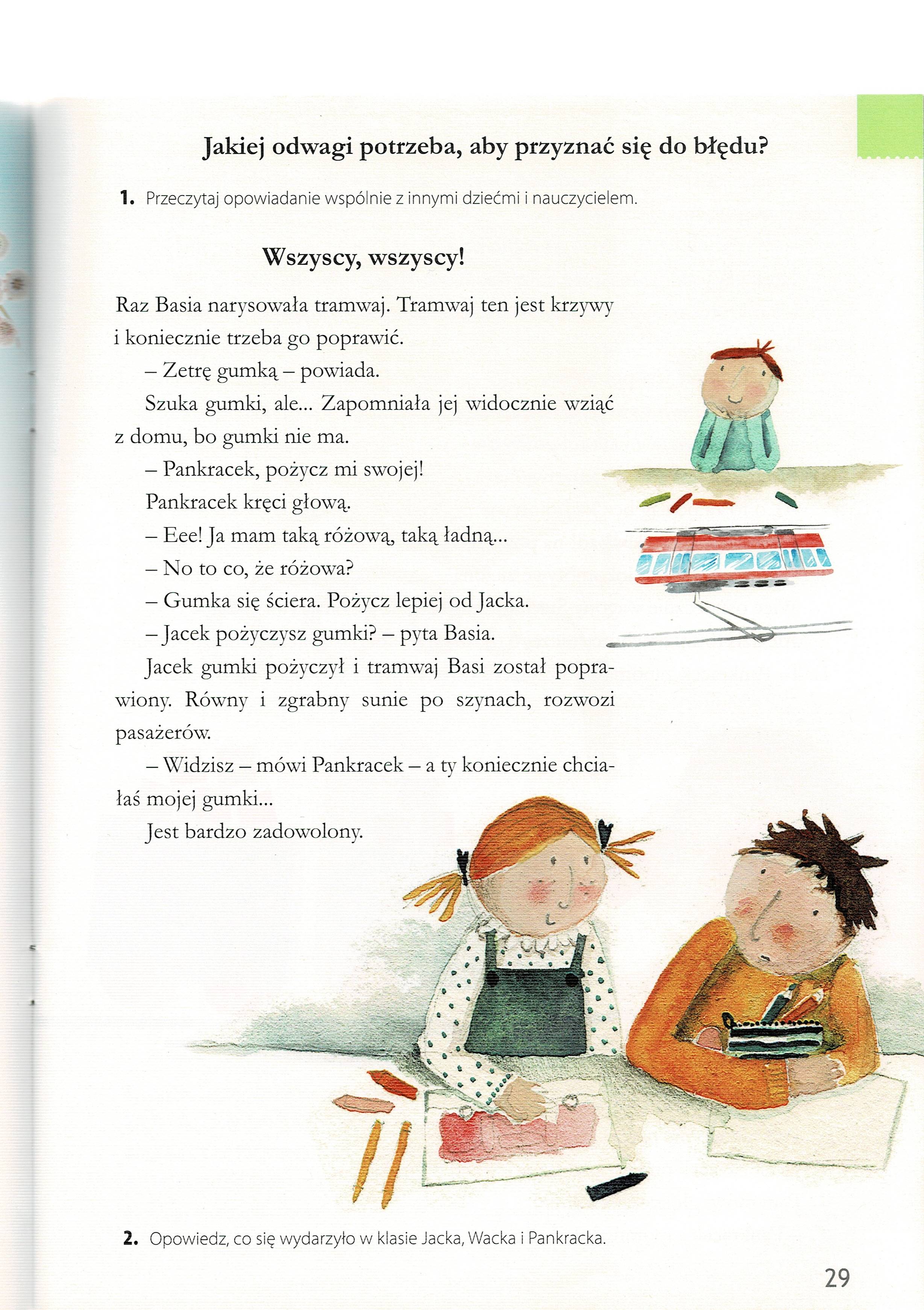 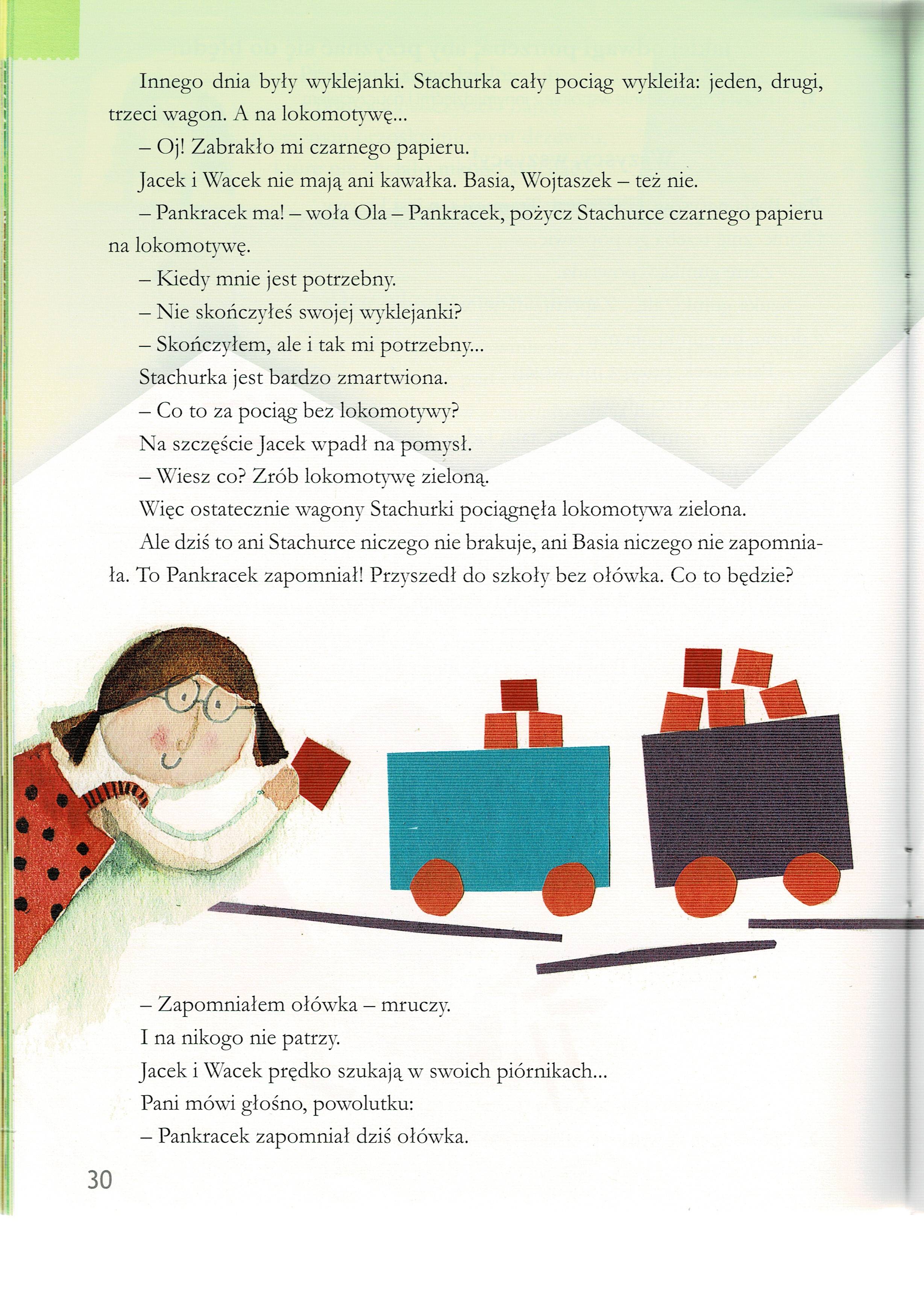 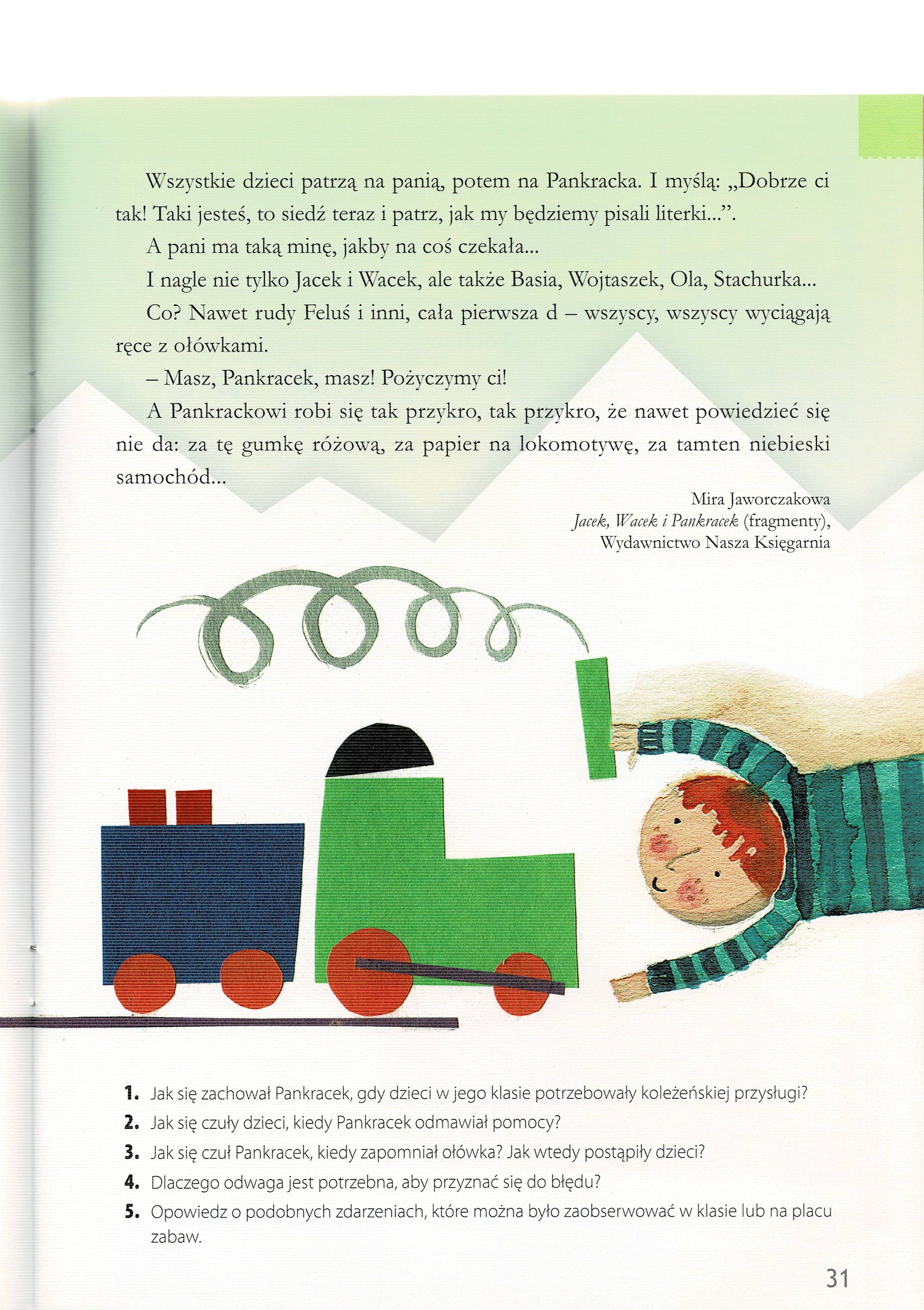 Na pytania 1-5 odpowiedz ustnie.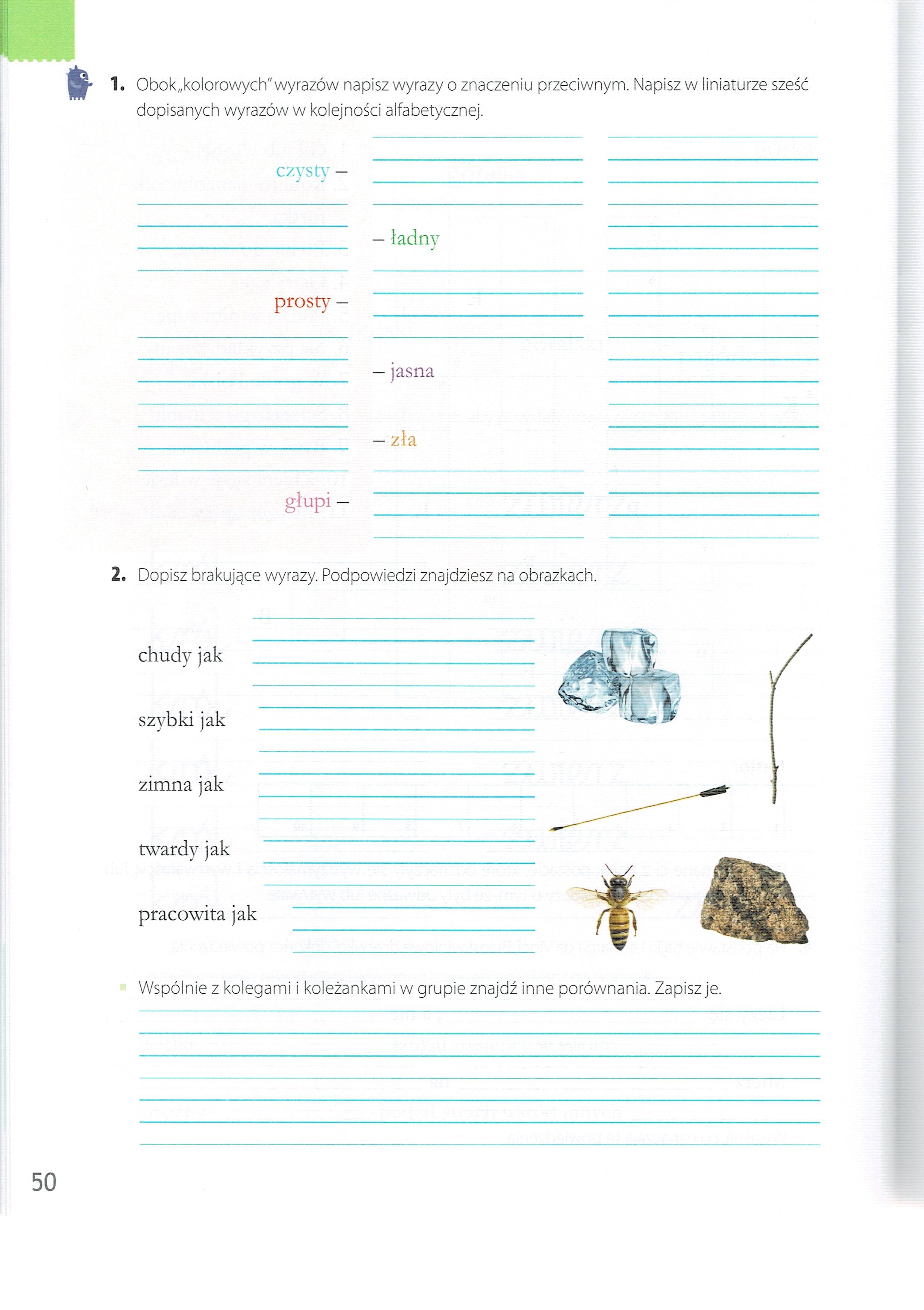 Dziękuję za pracę  !!!